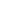 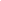 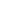 Fiserv crea un centro de innovación financiera con la apertura de una nueva oficina y un laboratorio de innovación en MéxicoLa firma global de pagos y tecnología financiera abre un espacio de trabajo diseñado para inspirar la colaboración e innovación entre asociados, socios y clientesFiserv busca atraer el mejor talento para contribuir a la continua digitalización del sector financiero y comercial en la región  Ciudad de México.  13 de abril de 2023 - Fiserv Inc. (NASDAQ: FISV), proveedor líder global de pagos y tecnología financiera, anunció hoy la apertura de su nueva ubicación en México que servirá como un centro de innovación para el país y la región. Ubicada en el emblemático Paseo de la Reforma de la Ciudad de México, esta nueva sede incluye un centro de operaciones corporativas y un laboratorio de innovación, los cuales aumentarán la capacidad de la compañía para ofrecer servicios de vanguardia a instituciones financieras y empresas, contribuyendo a la digitalización en curso de los servicios financieros, el comercio electrónico y el comercio minorista en América Latina. "Como una compañía enfocada en el cliente e impulsada por la innovación, conocemos la importancia de los espacios que inspiran el pensamiento creativo y proporcionan oportunidades para la colaboración entre nuestra gente, socios y clientes", dijo Sergio Villarruel, Vice President and General Manager de Fiserv en México. "Esta nueva ubicación refleja nuestro compromiso de impulsar los servicios financieros y el comercio en América Latina hacia el futuro." El laboratorio de innovación en sitio se especializa en el desarrollo de soluciones de pago en punto de venta (POS), integraciones de terminales POS, pasarelas de pago e integraciones con terceros. "El equipo ubicado en México diseñará y desarrollará soluciones para México, Colombia, América Central y el Caribe, con potencial de escalabilidad en toda América Latina. Desde el laboratorio de innovación, el equipo podrá probar y monitorear estas tecnologías en tiempo real, brindar soporte y apoyo técnico para su uso, así como asegurar las certificaciones correspondientes", dijo Marcelo Scaglia, Head of Acquiring para Fiserv en América Latina.  El centro de innovación en México está diseñado para fungir como un centro de clase mundial para elevar la prominencia de los pagos y la tecnología financiera en el país y la región. Fiserv continuará ofreciendo diversas soluciones de tecnología financiera, como adquirencia de comercios, core bancario, comercio electrónico, procesamiento de emisión de tarjetas, pagos y banca móvil, junto con consultoría especializada en el sector financiero y comercial para potenciar la digitalización. La industria de tecnología financiera o fintech está creciendo en México, lo que se refleja en el creciente número de usuarios de estas tecnologías como los pagos digitales, que vieron un incremento de 44.4 millones de usuarios en 2018 a 64 millones en 2022, con una proyección de 77.9 millones para 2025, de acuerdo con Statista. Además, el comercio electrónico en México alcanzó 401 mil millones de pesos mexicanos en 2021, habiendo experimentado un crecimiento de 27% en comparación con el año anterior, de acuerdo con la Asociación Mexicana de Ventas Online (AMVO). "El centro de innovación de Fiserv en México creará un ambiente de trabajo inclusivo y de vanguardia para nuestra gente, a medida que elevamos nuestras capacidades de análisis, productos y servicio al cliente", dijo Villarruel. "Es un paso fundamental que hemos dado para que instituciones financieras, bancos y empresas de todos los tamaños tengan la certeza de que cuentan con un aliado que conoce su mercado y que los acompañará en sus retos de corto, mediano y largo plazo, para transformarlos en posibilidades." El nuevo hogar de la compañía refleja la marca distintiva de Fiserv e inspirará interesantes oportunidades profesionales y posibilidades para definir el futuro de los pagos, el comercio y los servicios financieros. Fiserv ha personalizado el espacio para incluir áreas de trabajo, sociales y comedor para satisfacer las necesidades corporativas, humanas y estratégicas tanto de su equipo como de sus clientes. Fiserv tiene presencia en México desde hace más de 20 años, y la apertura de este centro de innovación reafirma el compromiso de la compañía de atender a los clientes de la región con conocimiento local y experiencia global. Dada la rápida evolución de la industria de pagos y tecnología financiera y la creciente demanda de mejores servicios financieros, comerciales y tecnológicos, Fiserv continuará expandiendo su presencia y la innovación de su oferta en el país y la región.En 2022, Fiserv México logró la certificación Great Place to Work siendo los siguientes valores los más destacados por sus empleados: diversidad, comunicación, colaboración, integridad, equidad, trabajo en equipo, compromiso e innovación.En un mundo que avanza más rápido que nunca, Fiserv ayuda a sus clientes a ofrecer soluciones acordes con la forma en que la gente vive y trabaja hoy en día: servicios financieros a la velocidad de la vida. Más información en fiserv.com.mx.Recursos adicionales:Imagen. Espacio colaborativo en Fiserv en la Cuidad de México: fisv.co/Fiserv_EspacioColaborativo Imagen. Espacio abierto de trabajo en Fiserv en la Cuidad de México: fisv.co/Fiserv_EspacioAbiertodeTrabajo Imagen. Sergio Villarruel, Vice President General Manager de Fiserv en México: fisv.co/Fiserv_SergioVillarruel Acerca de Fiserv                                                                                                              Fiserv, Inc. (NASDAQ: FISV) aspira a mover dinero e información de una forma que mueva el mundo. Como líder mundial en pagos y tecnología financiera, la empresa ayuda a sus clientes a lograr los mejores resultados en su clase a través de un compromiso con la innovación y la excelencia en áreas que incluyen procesamiento de cuentas y soluciones de banca digital; procesamiento emisor de tarjetas y servicios de red; pagos; comercio electrónico; adquirencia y procesamiento de comercios; y la solución punto de venta basada en la nube y plataforma de gestión de negocio Clover®. Fiserv es miembro del Índice S&P 500® y una de las Fortune® World’s Most Admired Companies. Visita fiserv.com y síguenos en las redes sociales para obtener más información y las últimas noticias de la empresa. # # #